British Association of Hand TherapistsRESEARCH PROJECT GRANT APPLICATION FORM Before completing this form, please read the accompanying guidance notes.1.	Details of lead researcher (to whom all correspondence will be addressed).Surname: 		Title: 		(Miss, Mrs, Mr, Dr, Prof etc)Forename(s): 		Department: 	Organisation: 	Address for correspondence: 	Postcode: 		Telephone No: 	Fax No: 		E-mail: 	BAHT Membership No: 	2.	Details of Supervisor(s) 	(copy and paste this section if required for additional supervisors)Surname: 		Title: 		(Miss, Mrs, Mr, Dr, Prof etc)Forename(s): 		Department: 	Organisation: 	Address: 	Postcode: 		Telephone No: 	E-mail: 	2. continuedDetails of Co-researcher(s)(copy and past this section if required for additional applicants)Surname: 		Title: 		(Miss, Mrs, Mr, Dr, Prof etc)Forename(s): 		Department: 	Organisation: 	Address: 	Postcode: 		Telephone No: 	BAHT/CSP/COT/ other Membership No: 	E-mail: 	3. Project detailsTitle of projectTotal sum requested £ 	Duration of project (in months) 	Expected start date 	Project abstract (up to 600 words):To include background, study aims/objectives and methodsTry to cover PICO:Patient/Population: Who or what?Intervention: How?Comparison: Control group or what is the main alternative? (if appropriate)Outcome: What are you trying to accomplish, measure, improve, effect?4.	Dissemination Plans5.	Research Ethics and Governance approvals5a. 	Will approval for the project be sought from the Research Ethics Committee(s) concerned? 	Yes / No	If no, please state why the project does not require REC approval.	Confirmation of funding for a successful application will be subject to ethical approval if required.5b. 	Will approval for the project be sought from the appropriate research 	governance bodies (Local R&D office)?	Yes / No	If no, please state why the project does not require Research Governance approval.	Confirmation of funding for a successful application will be subject to research governance approval if required.6.	Additional research funding Is your research supported by any outside body?	Yes / No If yes, please state: the supporting organisation: 	 amount: £ 		duration (months): 	 Is this or a related application currently being submitted elsewhere?	Yes / No If yes, please state to which organisation: 	 By what date is a decision expected:	/	/	 This will not necessarily affect the Panel's decision but if you do obtain funding from elsewhere you should withdraw this application.7.	Postgraduate study (PhD, MSc,MPhil, DPhil, BAHT Level III)Is this research part of a postgraduate degree or higher education course?												Yes / NoIf yes, please give details:8.	Previous applicationHave you, or any of your co-researchers, received research funding previously from British Association of Hand Therapists. (Excludes BAHT Bursaries)		Yes / No9. Have you done your Good Clinical Guidelines Practice (GCP) training? 											Yes / NoDate of last update __________________________________10. Declarations- COMPLETE ALL RELEVANT SECTIONS.APPENDIX I: 	DETAILS OF PROPOSED RESEARCHIf you have a research proposal then please attach a copy and move on to Appendix II.If you do not have a research proposal please give details of the work for which you are requesting support using the following headings.  Do not exceed 5000 words (excluding references).  Use a minimum font size 12 point with 1.5 line spacing. 1. Title2. Benefits the proposed investigation will bring to hand therapy / patient care3. Purpose4. Background to the project5. Study participants (inclusion and exclusion criteria) 	 - please indicate how you have included/will include patients/carers in your research plans (eg identifying research questions, reviewing research aims/plans, peer reviewing participant literature etc) 6. Plan of investigation (including research methodology proposed)7. Data analysis (including involvement of statistician or other methodological 	 expert)8. References APPENDIX II: 	PROJECT TIMESCALE AND MILESTONESUsing the grid provided indicate the work that will be completed at various stages of the project or attach a ghantt chart/other form of timetable if you have one. APPENDIX IIIFinancial details of funding requested APPENDIX IV: 	CURRICULUM VITAE OF ALL APPLICANT(S)(Or include existing research CV)Please ensure you address why you are the right person to conduct this research LEAD APPLICANTSurname: 		Forename(s):	Qualifications, degrees etc:Relevant Post-Registration courses attended:Posts held during the last 5 years (with dates):Relevant research supervision experience	Recent publications, provide up to 6 references (if applicable):APPENDIX IV: 	CURRICULUM VITAE OF ALL APPLICANT(S)(Please use one sheet for each person and reproduce, or include existing research CVs)RESEARCH SUPERVISOR(S)Surname: 		Forename(s):	Qualifications, degrees etc:Relevant Post-Registration courses attended:Posts held during the last 5 years (with dates):Relevant research supervision experience	Recent publications, provide up to 6 references (if applicable):APPENDIX IV:	ContinuedALL OTHER CO-RESEARCHERS	(Please use one sheet for each person and reproduce, or include existing research CVs)Surname: 		Forename(s):	 Qualifications, degrees etc:Relevant Post-Registration courses attended:Posts held during the last 5 years (with dates):Recent publications, provide up to 6 references (if applicable):How will your research findings be disseminated? Think about linking your research with BAHT/BSSH/COT/CSP/IFSHT/EFSHT conferences as free paper or poster, journals, BAHT website, regional groups and locally within your department. If yes, please state:Title of project: 	Amount awarded: £ 		Date of completion or ongoing: 	Research Supervisor I confirm that I have read this application and that, if funded, I will be responsible for the conduct of the research and the monitoring of its progress.  I agree to comply with the standards of good research set out in the Department of Health Research Governance Framework.Signature of Research Supervisor: 	Name: 	Date: 	/	/		Position: 	Organisation: 	Address: 	Head of Department I confirm that I have read this application and that the work will be accommodated and administered in the Department/Institution.  I will ensure procedures are in place to manage and monitor the research in accordance with Research Governance.Signature of Head of Department: 	Name: 	Date: 	/	/		Position: 	Organisation: 	Address: 	Finance Officer I confirm that I have read this application and that, if funded, the work will be administered in the Department/institution.  The staff grades and salaries quoted are correct and in accordance with the normal practice of this institution.Signature of Finance Officer: 		Name: 	Date: 	/	/		Position: 	Organisation: 	Address: 	Research and Development OfficerI confirm that I have read this application and that, if funded, the work will be administered in the Department/institution.  The staff grades and salaries quoted are correct and in accordance with the normal practice of this institution.Signature of R&D Officer: 	Name: 	Date: 	/	/		Position: 	Organisation: 	Address: 	 [insert other] I confirm that I have read this application and that, if funded, the work will be administered in the Department/institution.  The staff grades and salaries quoted are correct and in accordance with the normal practice of this institution.Signature of R&D Officer: 		Name: 	Date: 	/	/		Position: 	Organisation: 	Address: 	ActivityStart dateCompletion dateCategoryYear 1 costsYear 2 costs(if applicable)Year 3 costs(if applicable)TOTALStaff salariesTravel and subsistenceEquipmentConsumablesOtherTOTAL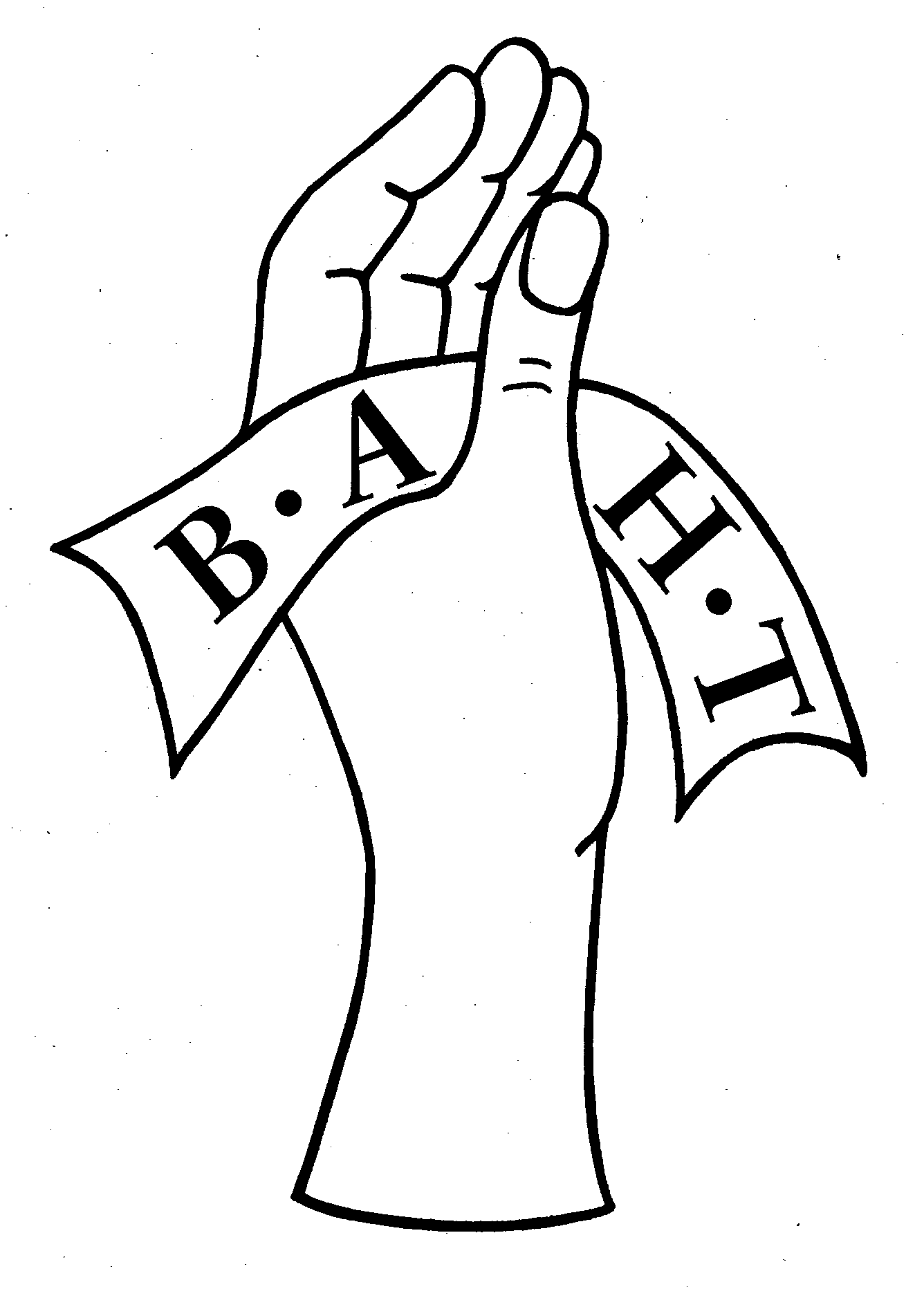 